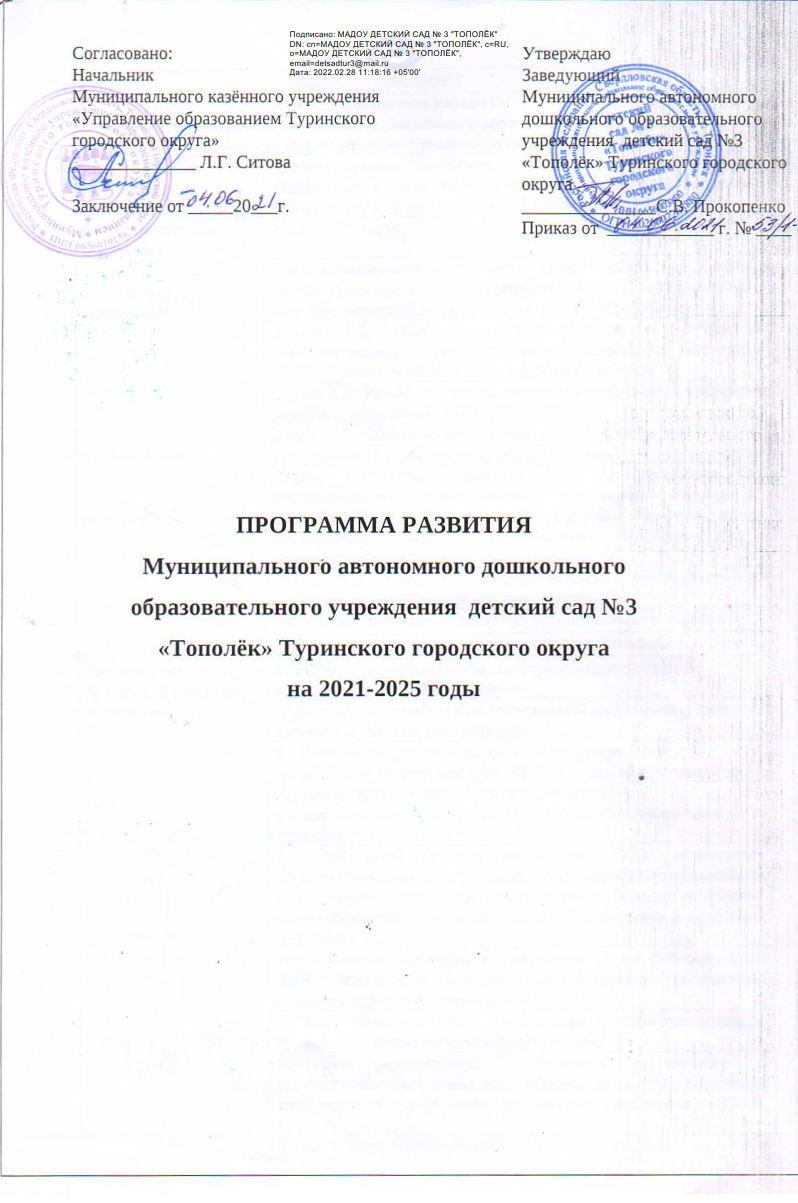 Раздел 1Характеристика и анализ текущего состояния МАДОУ детский сад №3 «Тополёк»1.1. Общие сведения об образовательной организацииНаименование: Муниципальное автономное дошкольное образовательное учреждение детский сад №3 «Тополёк» Туринского городского округа  (МАДОУ детский сад №3 «Тополёк»);Юридический адрес: 623900, Свердловская область, Туринский  район, город Туринск, улица Крылова, д.15;Руководитель, заведующая Прокопенко Светлана Владимировна;Телефон: 83434922362; e-mail: detsad3tur@mail.ru;Учредитель: Учредителем и собственником имущества Учреждения является   Туринский городской округ. Функции и полномочия Учредителя в отношении Учреждения осуществляет Администрация Туринского городского округа. Функции Учредителя в отношении имущества осуществляет Комитет по управлению имуществом Туринского городского округа. Непосредственное управление и координацию деятельности Учреждения осуществляет Муниципальное казённое учреждение  «Управление образованием Туринского городского округа».      Деятельность МАДОУ детский сад №3 «Тополёк» осуществляет в соответствии с лицензией Министерства общего и профессионального образования Свердловской области от «31» августа 2016г. серия 66Л01 № 0005728.     Режим работы: пятидневная рабочая неделя с 7.30 до 17.30 с выходными и праздничными днями в соответствии с законодательством Российской Федерации, длительность работы – 10 часов.       Содержание образовательного процесса определяется основной образовательной программой дошкольного образования МАДОУ детский сад №3 «Тополёк», с использованием адаптированных программ: «Рабочей программе (модуль) по коррекционно – развивающей работе с детьми от 3 – 7 лет (с нарушением речи)  и «Рабочей программе педагога психолога работе с детьми 3-7 лет». Программы разрабатываются и реализуются педагогическим коллективом самостоятельно с учётом особенностей психофизического развития и возможностей обучающихся в соответствии с федеральным государственным стандартом. Реализация здоровьесберегающих, технологий исследовательской и проектной деятельности; информационно-коммуникационных; личностно-ориентированных; игровых (кейс-игры, квесты, интегрированные), социо-игровых – помогают развивать у детей психические процессы, поисковую активность, стремление к новизне; развитию речи и творческого воображения, прививает радость творческих открытий, умение реализовать себя.      МАДОУ детский сад №3 «Тополёк» посещают 64 воспитанника в возрасте от 1,6 до 7 лет. Сформированы 3 группы общеразвивающей направленности: младшая разновозрастная группа от 1,6 до 4 лет – 20 детей; старшая разновозрастная группа от 4 до 6 лет – 23 ребенка; подготовительная к школе группа – 23 ребенка. Результаты достижений воспитанниками целевых ориентиров в соответствии с федеральным государственным стандартом дошкольного образования  осуществляются с помощью индивидуальных карт развития детей, автора Мишняевой Е.Ю., что позволяет педагогу   использовать результаты анализа данных для проектирования и коррекции образовательного процесса. Функционирует логопедический пункт (логопункт), кабинет психолога, в которых созданы материально технические, программно – методические и кадровые условия для проведения коррекционно - развивающей работы. Общее количество обучающихся по адаптированным образовательным программам 2020/2021 – 8 детей. В 2020 году выпустилось в школу 15 воспитанников из них 6 ОВЗ. Входной результат на начало учебного года достижения целевых ориентиров детьми подготовительной группы составил: сформировано - 78%, частично сформировано 22%. Итоговый результат достижения  целевых ориентиров на этапе завершения дошкольного сформировано - 91% (из них 5 ОВЗ), частично сформировано 9% (из них 1 ОВЗ).       Одной из главных задач детского сада является сохранение и укрепление здоровья воспитанников. В образовательном учреждении преобладают дети со II группой здоровья – 70 %, I группа здоровья – 27 %, III - 3 %, IV – 0 %. Ежегодный мониторинг показывает, что заболевания   органов дыхания составляют - 84 %, 22% детей имеют патологии, подтвержденные медицинским заключением, часто болеющих в этом году нет. Медицинское обслуживание  осуществляется ГАУЗ СО «Туринская ЦРБ им. О.Д.Зубова» на основании договора о взаимодействии. Медицинским работником проводятся плановые периодические медицинские осмотры детей и вакцинация в рамках национального календаря профилактических прививок. В медицинском блоке  есть медицинский кабинет, прививочный кабинет, изолятор оснащеные необходимым оборудованием.    МАДОУ детский сад №3 «Тополёк» с 2016 года реализует долгосрочный проект «Моя малая Родина», с 2020 года является Муниципальной базовой площадкой по гражданско-патриотическому воспитанию детей дошкольного возраста. Создан музей «Родная сторона», который стал местом проведения тематических, комплексных и интегрированных занятий, выставок, педагогических советов, родительских групповых собраний. Представленные экспозиции продукции Целлюлозно бумажного завода, Фабрики детской игрушки, Фабрики по производству спичек, фарфоровые статуэтки, рукотворное творчество и предметы старинного быта (коромысла, ухват, глиняная посуда, вышитое и вязанное постельное бельё, полотенца, салфетки).       За период 2016-2020 годы ежегодно предоставлялся опыт работы на муниципальном уровне для участников образовательного процесса; воспитателями проведены две деловые игры между воспитанникам городских детских садов, воспитанники подготовительной группы участвовали в районном концерте под открытым небом «Музыкальный блиндаж»; в Территориальную избирательную комиссию воспитателями трёх возрастных групп и заместителем заведующей были представлены три проекта «Моя малая родина – Туринск». Приняли участие в районной квест-игре «Чудеса из малахитовой шкатулки» между командами воспитанников подготовительных групп МАДОУ № 2 и № 8, где заняли 2 место. По результатам мониторинга прослеживается повышение динамики развития уровня сформированности нравственно-патриотического воспитания детей дошкольного возраста, по образовательным областям: социально-коммуникативное развитие на 21%; познавательное развитие на 29%; речевое развитие на 16%; художественно-эстетическое развитие на 32%.    С  целью активизации и развития  интеллектуально-творческого потенциала  личности ребенка, педагоги реализуют проекты и леп буки: «И помнит мир спасённый», «Мы будущие защитники Отечества», «Городок на Туре», «Родная сторона», «Птицы Урала», «Покормите птиц зимой», «Новый год у ворот», «Мамочка любимая», «Дорожная азбука для дошколят». Совместно с детьми оформляются выставки по произведениям известных писателей, вернисажи детских рисунков: «Мы за МИР во всем мире», «Дорожная безопасность», «Мамочка любимая», «Осенняя палитра», «Безопасный огонёк», «Окна Победы», «Новогодние окна». Проводятся виртуальные, интерактивные экскурсии: «Ферма», «Хлеб - всему голова», «Воинская часть», «МЧС спешит на помощь», «Скорая помощь». Разработаны и используются интерактивные игры, презентации, «Транспорт», «Улицы родного города», «Профессии», «Великие события в военные годы», «Символика города», «Собери герб города», «Путешествие по Туринску» и другие. Команда воспитанников приняли участие в интеллектуальном марафоне «Smart team 2019», где заняли 3 место.     В образовательном учреждении осуществляется сотрудничество с родителями (законными представителями), которые активно участвуют в благоустройстве территории детского сада, районных мероприятиях и акциях: «Родительский патруль», «Бессмертный полк», «Окна победы», «Новогодние окна». Дети совместно с родителями становятся активными участниками конкурсов различного уровня: «Кормушка для пернатых», «Матушка природа», «Лыжня России», «Безопасный огонёк», «Открытка ветерану», «Световое дефиле», в конкурс чтецов, реализации совместных проектов «Космос», «Уральская сокровищница», «Дом в котором я живу», «Достопримечательности города Туринска», «Берегите воду».       В рамках реализации программы «Уральская инженерная школа» воспитанники знакомятся с различными видами конструирования, а также космической, военной, гражданской, робототехникой. В совместной и свободной деятельности создаются технические игрушки, модели военной, космической, гражданской техники, которые демонстрируются на тематических выставках. Проект «Ёлочка», представленный на районном конкурсе «Народные торжища мастеровых», занял 3 место.      Спортивно-оздоровительное направление реализуется через программу «Здоровье». Учитываются индивидуальные особенности обучающихся, оптимизирован режим дня (все виды режима разработаны на основе требований СанПиН), осуществляется профилактические мероприятия (корригирующая гимнастика, варьированная физическая нагрузка), контроль за физическим и психическим состоянием, проводятся закаливающие процедуры (босо хождение, «широкое» умывание),  обеспечение условий для успешной адаптации ребёнка к детскому саду. Детям предоставляются оптимальные  условия для увеличения двигательной активности в режиме дня: третий час физкультуры (на улице), в свободном доступе для детей находятся физкультурные уголки, гимнастическое оборудование, организуются в большом количестве подвижные и соревновательные игры, физкультминутки.    Для формирования у детей и родителей (законных представителей) мотивации к здоровому образу жизни проводятся дни здоровья, районная Спартакиада дошкольников, совместные спортивные праздники и соревнования (на воздухе) «Огонь друг – огонь враг», «Масленица», «В здоровом теле, здоровый дух».     За 2018-2020 годы воспитанники приняли участие в муниципальных конкурсах     478 раз из них заняли 7 первых, 11 вторых, 9 третьих мест. Процент участия сохраняется на уровне 50% -52% от общего количества воспитанников.     На протяжении трёх лет воспитанникам подготовительной группы предоставляются бесплатные дополнительные образовательные услуги по обучению игре «Шахматы», которое ведет специалист из ДЮСШ. Доля охваченных дополнительным образованием воспитанников за 2018-2020 годы от общего количества воспитанников 5-7 лет составляет 45%. На турнире «Белая ладья» в 2019 году между городскими детскими садами команда воспитанников получила три диплома 2 степени.     МАДОУ детский сад №3 «Тополёк» имеет приложение к лицензии выданную Министерством общего и профессионального образования Свердловской области, на предоставление дополнительного образования детей и взрослых. По запросам родителей организованы кружки по художественно – эстетическому направлению «Умелые ручки»; Познавательному развитию «Интерактивные игры с детьми среднего и старшего возраста» с 4 - 7 лет; Физическому развитию «Здоровячек». Доля охваченных дополнительным образованием воспитанников за 2016-2020 годы от общего количества составляет 53%.       В МАДОУ детский сад №3 «Тополёк» полностью укомплектован педагогическими кадрами, образовательный процесс осуществляют восемь педагогических работников, из них: 5 – воспитателей (внутренний совместитель инструктор по физической культуре), внешние совместители: 1 - музыкальный руководитель, 1 - учитель логопед (дефектолог), 1 - педагог - психолог. Пять педагогов имеют высшую квалификационную категорию, 2 – первую, 1 - без категории; у  трёх педагогов высшее образование, у пяти среднее специальное. За последние три года все педагоги (100%) прошли курсы повышения квалификации: «Современные  технологии работы  воспитателей и  специалистов в ДОО с  обучавшимися с ОВЗ в  условиях ФГОС», "Финансовая  грамотность  гражданина - как  основа качественного  развития современной  экономики", "Мониторинг  реализации ФГОС в   ДОО", "Рабочая  программа в  дошкольной  организации: подходы  к разработке в  соответствии с  требованиями ФГОС  ДО (с использованием  ДОТ), «Обработка персональных данных в образовательных организациях»).      Ежегодно воспитатели делятся педагогическим опытом и принимают участие в конкурсах на различных уровнях. За 2016-2020 годы всероссийские – 11 первых мест, 3 вторых, 10 сертификатов; территориальные - 4 первых места, муниципальные - 13 первых, 1 четвертое место («Воспитатель года» 2017 – 1 место,  2020 - 4 место).     В рамках мониторинга удовлетворённости качеством работы детского сада проводится анкетирование родителей (законных представителей) воспитанников. Рейтинг удовлетворенности участников образовательных отношений качеством образования составил: 2016 – 92%, 2017 – 94%, 2018 год – 91%; 2019 год – 90%, 2020 – 90 %. Независимая оценка качества образования (далее – НОКО), размещена на сайте Учреждения в разделе «Информация для родителей» подраздел НОКО, где опубликованы анкеты для родителей, план мероприятий по улучшению качества образовательной деятельности учреждения.       МАДОУ детский сад №3 «Тополёк» расположен в приспособленном двухэтажном здании с 1961 года, имеется централизованное отопление, электроснабжение, холодное водоснабжение, водоотведение. Материально-техническая база соответствует нормативными  требованиям и постоянно обновляется, что позволяет в полном объеме реализовать основную образовательную программу дошкольного образования. Развивающая предметно-пространственная среда соответствует интересам, потребностям детей, в том числе   детей с ограниченными возможностями здоровья, мобильна, комфортна, безопасна. Во всех группах оборудованы физкультурные уголки, оснащенные спортивным инвентарем, валеологические зоны с дидактическими играми, «макетами аквариумов», альбомами, леп буками. Создано гибкое зонирование, что позволяет детям в соответствии со своими интересами и желаниями в одно и то же время свободно заниматься, не мешая при этом друг другу, разными видами деятельности, объединяться подгруппами по общим интересам. В каждой группе имеется бактерицидный рециркулятор, дидактический стол с комплектом развивающих пособий, телевизор, магнитофон. Для организации коррекционной работы оборудован кабинет учителя-логопеда и педагога психолога  с необходимыми пособиями, дидактическим, наглядно-практическим материалом по коррекции речевой патологии, развивающими и дидактическими играми различной направленности, материалом для предметной деятельности и развитие сенсомоторики. В Многофункциональной комнате находится ТСО, Интерактивная система сенсор распознавания движений для организации электронных обучающих игр с электронными развивающими играми, аудио плеер, фонотека, имеется компьютер (для работы воспитателей), методическая и художественная литература, пособия по всем образовательным направлениям развития детей, уголки безопасности «01», «Светофорик», напольная игра «Главная дорога». В музыкальном и спортивном зале находится необходимое оборудование для образовательной и свободной деятельности, по обеспечению двигательной активности детей: спортивный комплекс «Непоседа», спортивные маты, детские тренажеры (мини-степпер, беговая дорожка, батут с держателем, «бегущая по волнам»), мячи резиновые и пластмассовые, кегли, обручи, баскетбольный щит с сеткой, гимнастические скамейки, раздаточный материал (скакалки, мячи, гимнастические палки, кегли, кубики, флажки).      Медицинское обслуживание воспитанников осуществляется    в соответствии с договором на оказание медицинских услуг и соглашения о взаимодействии с ГБУЗ СО  «Центральной районной больницей имени О.Д. Зубова». Обеспечивается оказание первичной медико-санитарной помощи, организуются профилактические осмотры, организация и проведение иммунопрофилактики, постановка и учет туберкулиновых проб, проведение санитарно-просветительской работы, контроль питания, организация и проведение противоэпидемических и профилактических мероприятий, контроль за физической нагрузкой. Соблюдается в соответствии с требованиями СаНПиН световой, воздушный, питьевой режим и проветривание. Питьевой режим организован с использованием кипяченой питьевой  воды, условия ее хранения не превышают  3-х часов. Питьевая вода доступна воспитанникам в течение всего времени пребывания в дошкольном учреждении. Все групповые комнаты имеют необходимые санитарно – гигиенические помещения, к умывальным раковинам обеспечивается подводка горячей и холодной воды. В Учреждении организовано четырехразовое питание: завтрак, второй завтрак, обед, полдник, которое осуществляется в соответствии с Положением об организации питания, разработанному перспективному 10-и дневному меню, технологическим картам для приготовления блюд, где указаны калорийность, содержание белков, жиров, углеводов, витаминов и минеральных веществ каждого продукта. Создание отдельного меню для инвалидов и лиц с ограниченными возможностями здоровья не осуществляется, т.к. нет показаний. Пищеблок полностью обеспечен кухонной посудой, необходимым инвентарем, технологическим и холодильным оборудованием: электроплита, электромясорубка, протирочная (овоще-резальная) машина, холодильники, водонагреватель; установлены рецикулятор и видеокамера. Имеется отдельный склад для сыпучих продуктов и овощехранилище.         Созданы условия для обучения и воспитания обучающихся с ограниченными возможностями здоровья. Для комфортного доступа в здание приобретён переносной пандус, имеется тактильная вывеска с названием детского сада, выполненная рельефно-точечным шрифтом Брайля. Внутри здания выделены жёлтым цветом двери по периметру, первая и последняя ступени лестницы в коридорах.      МАДОУ детский сад №3 «Тополёк» имеет электронную почту detsad3tu@mail.ru, сайт: http://www.topoliok sad.com.ru на котором размещается необходимая информация в соответствии с нормативно-правовыми актами деятельности образовательной организации по сопровождению официального сайта в информационно-телекоммуникационной сети «Интернет».     Мониторинг результатов деятельности МАДОУ детский сад №3 «Тополёк» за 2021  год показал, что основные задачи выполнены. Существенным  достижением  в  деятельности педагогического коллектива стал профессиональный рост, повышение методической активности педагогов. Результаты диагностики целевых ориентиров у воспитанников  свидетельствуют об их сформированности по всем   образовательным областям. Количество  детей участвующих в различных  выставках,  конкурсах остается стабильно высоким. Повышается заинтересованность   родителей (законных представителей) в эффективной образовательной деятельности. Программа Развития включает в себя следующие подпрограммы:1) подпрограмма 1 «Качество образования как основа успешного освоения целевых ориентиров и социализации дошкольников на начальной ступени образования»;2) подпрограмма 2 «Обеспечение реализации программы Развития  МАДОУ детский сад №3 «Тополёк» до 2025 года».Определены ключевые задачи и направления развития:1) продолжение работы по реализации ФГОС ДО;2) создание доступной среды;3) реализация мероприятий проекта «Уральская инженерная школа»;4) обеспечение поддержки инноваций и инициатив педагогических работников ОУ,  5) реализация плана работы базовой площадки «Моя малая Родина».Раздел 2Цели и задачи Программы Развития, целевые показатели     Для каждой цели, задачи программы установлены целевые показатели, которые приводятся по годам на период реализации программы развития. Цели, задачи и целевые показатели реализации программы развития приведены в приложении № 1 к программе развития.     Методика расчета значений целевых показателей  программы приведена в приложении № 3 к программе развития.Раздел 3План мероприятий по выполнению Программы Развития     В целях достижения целей программы развития и выполнения поставленных задач разработан план мероприятий. Перечень мероприятий программы развития с указанием годовых размеров расходов по источникам финансирования, а также взаимосвязь с показателями, на достижение которых направлены мероприятия, приведены в приложении № 2 к программе развития.     Исполнитель программы развития: МАДОУ детский сад №3 Тополёк».     Финансирование программы развития осуществляется за счет средств областного, муниципального бюджетов.     Внебюджетные средства на финансирование программы развития предусматриваются за счет привлечения средств от иной приносящей доход деятельности.     Оценка эффективности за ходом реализации программы проводится на протяжении всего периода, анализируется степень достижения задач. В случае необходимости программа развития может быть пересмотрена и внесены коррективы. Результатом 	эффективности выполнения программы  развития  МАДОУ детский сад №3 Тополёк» является  выполнение  95 %  запланированных  целевых показателей. МЕТОДИКАрасчета значений целевых показателей программы развития МАДОУ детский сад №3 «Тополёк»В качестве исходных данных для расчета фактических значений целевых показателей программы развития используются показатели мониторингов, проводимых МАДОУ детский сад №3 «Тополёк».Значения целевых показателей Программы рассчитываются в соответствии со следующим порядкомПЕРЕДЕЛАНО НА НОВОЕПАСПОРТПАСПОРТПрограммы Развития Муниципального автономного дошкольного образовательного учреждения детский сад №3 «Тополёк» Туринского городского округа  Программы Развития Муниципального автономного дошкольного образовательного учреждения детский сад №3 «Тополёк» Туринского городского округа  Ответственный исполнитель программы Муниципальное автономное дошкольное образовательное учреждение детский сад №3 «Тополёк» Туринского городского округа  (МАДОУ детский сад №3 «Тополёк»)Сроки реализации программы2021 - 2025 годыЦели и задачи программыЦель Обеспечение доступности качественного образования, соответствующего требованиям Федерального государственного стандарта дошкольного образованияЦели и задачи программыЗадача 1.1. Обеспечение условий для осуществления образовательной деятельности детей дошкольного возраста в соответствии с психофизиологическим развитием.Цели и задачи программыЗадача 1.2. Развитие  гражданско-патриотического воспитания детей дошкольного возрастаЦели и задачи программыЗадача 1.3. Обеспечение условий для реализации комплексной программы «Уральская инженерная школа»Цели и задачи программыЗадача 1.4. Обеспечение условий для получения без дискриминации качественного образования лицами с ограниченными возможностями здоровья, в том числе посредством организации инклюзивного образования лиц с ограниченными возможностями здоровьяЦели и задачи программыЗадача 1.5. Повышение эффективности деятельности по результатам независимой оценки качества Цели и задачи программыЦель 2. Обеспечение исполнения муниципального заданияЦели и задачи программыЗадача 2.1. Выполнение показателей муниципального заданияПеречень основных целевых показателей программы1. Выполнение показателей, характеризующее объем и качество муниципальной услуги.Перечень основных целевых показателей программы2. Доля воспитанников с положительной динамикой состояния здоровья и физического развития.Перечень основных целевых показателей программы3   Выполнение плана мероприятий по результатам независимой оценки качества образовательной деятельности.Перечень основных целевых показателей программы4. Доля родителей (законных представителей),  удовлетворенных условиями и качеством образовательной деятельности.Перечень основных целевых показателей программы5. Доля детей (в том числе дети ОВЗ), охваченных образовательными программами дополнительного образования  в том числе занимающихся: шахматами, конструированием, моделированием, изучением основ робототехники и проектной деятельности.   Перечень основных целевых показателей программы6. Количество проведенных мероприятий по формированию ЗОЖ, безопасного поведения воспитанников, выполнения плана по дорожной безопасности.Перечень основных целевых показателей программы7. Выполнение соглашения реализации базовой площадки по гражданско-патриотическому воспитанию   Перечень основных целевых показателей программы8. Доля педагогических работников участвующих в профессиональных конкурсах, обобщающих, транслирующих свой опыт работы на разных уровнях через публикации в СМИ, сайт ОУ       Перечень основных целевых показателей программы9. Доля педагогических работников ОУ, имеющих первую и высшую квалификационные категории, от общего количества педагогических работников.Перечень основных целевых показателей программы10. Доля педагогических и руководящих работников, прошедших курсы повышения квалификации от числа руководящих и педагогических работников.Объём финансирования программы по годамреализации, рублей ВСЕГО:   48 972 918,98   	в 2021 году – 9 653 267,85в 2022 году – 10 034 636,45   в 2023 году – 9 76 671,56    в 2024 году – 9 761 671,56    в 2025 году – 9 761 671,56    Адрес размещенияпрограммы в информационно-телекоммуникацион-ной сети Интернетhttp://www.topoliok-sad.com.ru
Цели, задачи, целевые показателиреализации программы развития МАДОУ детский сад №3 Тополёк».№ строкиНаименование цели (целей) и задач, целевых показателейЕдиница измеренияЗначение целевого показателя реализации программы развитияЗначение целевого показателя реализации программы развитияЗначение целевого показателя реализации программы развитияЗначение целевого показателя реализации программы развитияЗначение целевого показателя реализации программы развитияИсточник значений показателей202120222023202420251.Подпрограмма 1. Качество образования как основа  успешного освоения целевых ориентиров и социализации дошкольника на начальной ступени образованияПодпрограмма 1. Качество образования как основа  успешного освоения целевых ориентиров и социализации дошкольника на начальной ступени образованияПодпрограмма 1. Качество образования как основа  успешного освоения целевых ориентиров и социализации дошкольника на начальной ступени образованияПодпрограмма 1. Качество образования как основа  успешного освоения целевых ориентиров и социализации дошкольника на начальной ступени образованияПодпрограмма 1. Качество образования как основа  успешного освоения целевых ориентиров и социализации дошкольника на начальной ступени образованияПодпрограмма 1. Качество образования как основа  успешного освоения целевых ориентиров и социализации дошкольника на начальной ступени образованияПодпрограмма 1. Качество образования как основа  успешного освоения целевых ориентиров и социализации дошкольника на начальной ступени образованияПодпрограмма 1. Качество образования как основа  успешного освоения целевых ориентиров и социализации дошкольника на начальной ступени образования1.Цель 1 Обеспечение доступности качественного образования, соответствующего требованиям Федерального государственного стандарта дошкольного образования Цель 1 Обеспечение доступности качественного образования, соответствующего требованиям Федерального государственного стандарта дошкольного образования Цель 1 Обеспечение доступности качественного образования, соответствующего требованиям Федерального государственного стандарта дошкольного образования Цель 1 Обеспечение доступности качественного образования, соответствующего требованиям Федерального государственного стандарта дошкольного образования Цель 1 Обеспечение доступности качественного образования, соответствующего требованиям Федерального государственного стандарта дошкольного образования Цель 1 Обеспечение доступности качественного образования, соответствующего требованиям Федерального государственного стандарта дошкольного образования Цель 1 Обеспечение доступности качественного образования, соответствующего требованиям Федерального государственного стандарта дошкольного образования Цель 1 Обеспечение доступности качественного образования, соответствующего требованиям Федерального государственного стандарта дошкольного образования 1.1.Задача 1.1. Обеспечение условий для осуществления образовательной деятельности детей дошкольного возраста в соответствии с психофизиологическим развитием.Задача 1.1. Обеспечение условий для осуществления образовательной деятельности детей дошкольного возраста в соответствии с психофизиологическим развитием.Задача 1.1. Обеспечение условий для осуществления образовательной деятельности детей дошкольного возраста в соответствии с психофизиологическим развитием.Задача 1.1. Обеспечение условий для осуществления образовательной деятельности детей дошкольного возраста в соответствии с психофизиологическим развитием.Задача 1.1. Обеспечение условий для осуществления образовательной деятельности детей дошкольного возраста в соответствии с психофизиологическим развитием.Задача 1.1. Обеспечение условий для осуществления образовательной деятельности детей дошкольного возраста в соответствии с психофизиологическим развитием.Задача 1.1. Обеспечение условий для осуществления образовательной деятельности детей дошкольного возраста в соответствии с психофизиологическим развитием.Задача 1.1. Обеспечение условий для осуществления образовательной деятельности детей дошкольного возраста в соответствии с психофизиологическим развитием.1.1.1.Количество детей (в возрасте до 3 лет), получающих дошкольное образование чел.610101010 Муниципальное здание на 2021-2023 годы1.1.2.Количество детей (в возрасте от 3 до 7(8) лет), получающих дошкольное образованиечел.6052525252 Муниципальное здание на 2021-2023 годы1.1.3.Доля оснащенности предметно-пространственной среды в соответствии с ФГОС ДОпроценты100100100100100Муниципальная программа «Развитие системы образования в Туринском городском округе до 2024 года»1.1.4.Доля детей 5-7 лет (в том числе дети с ОВЗ), охваченных образовательными программами дополнительного образования детей «Интерактивные игры детей старшего дошкольного возраста», «Шахматы»процентов4242434445Приказ МАДОУ детский сад 33 «Тополёк» от 30.08.2021 №-98-П, «Об организации дополнительных  услуг по образовательным программам Кружка «Шахматы», Кружка «Интерактивные игры»«1.1.5.Доля детей (в том числе дети с ОВЗ), охваченных платными образовательными программами   дополнительного образования детей, в общей численности детей в возрасте 3 –7 лет (Кружки «Здоровячок», «Умелые ручки»)процентов3031323334Приказ МАДОУ детский сад №3 «Тополёк» от 30.08.2021 №-97-П, «Об организации дополнительных платных услуг по образовательным программам Кружка «Здоровячок», Кружка «Умелые ручки»» 1.1.6.Доля своевременно устраненных нарушений,  выявленных в результате проверок органами исполнительной субъектов РФ, осуществляющими функции по контролю и надзору в сфере образованием.процентов100100100100100Федеральный закон  от 29 декабря  2012 года № 273-ФЗ «Об образовании в Российской Федерации», санитарно-эпидемические правила и нормативы1.1.7.Доля  выполненных работ, направленных на обеспечение антитеррористической защищенности объекта (территории) образовательной организациипроцентов100100100100100 ФЗ-273 «Об образовании в Российской Федерации», Постановление Правительства РФ от 7 октября 2017 г. N 1235 "Об утверждении требований к антитеррористической защищенности объектов (территорий) Министерства образования и науки Российской Федерации и объектов (территорий), относящихся к сфере деятельности Министерства образования и науки Российской Федерации, и формы паспорта безопасности этих объектов (территорий)"1.1.8.Количество детей 3-7 лет (в том числе дети с ОВЗ) - участников конкурсов, олимпиад, выставок различного уровня (муниципальный, областной, всероссийский)процентов5051525354Приказ МАДОУ детский сад №3 «Тополёк» от 30.08.2021 №-82-П «Об утверждении локальных актов (Учебного, годового плана работы, календарного графика, режима дня холодного и тёплого периода воспитанников) МАДОУ детский сад №3 «Тополёк» на 2021 / 2022 учебный год1.1.9.Количество воспитанников, принявших участие в сдаче нормативов Всероссийского  физкультурно-спортивного комплекса «Готов к труду и обороне!»человек510101010  Указ № 172 от 24.03.2014 « О Всероссийском физкультурно-спортивном комплексе  «Готов к труду и обороне»  1.1.10Количество проведенных мероприятий по формированию ЗОЖ, безопасного поведения воспитанников, выполнения плана по дорожной безопасностипроцентов100100100100100Программа «Здоровье» Приказ МАДОУ детский сад №3 «Тополёк» от 30.08.2021 №-95-П, Ежегодные утвержденные Планы по межведомственному взаимодействию с ГБДД,   Задача 1.2. Создание условий для развития гражданско-патриотического воспитанияЗадача 1.2. Создание условий для развития гражданско-патриотического воспитанияЗадача 1.2. Создание условий для развития гражданско-патриотического воспитанияЗадача 1.2. Создание условий для развития гражданско-патриотического воспитанияЗадача 1.2. Создание условий для развития гражданско-патриотического воспитанияЗадача 1.2. Создание условий для развития гражданско-патриотического воспитанияЗадача 1.2. Создание условий для развития гражданско-патриотического воспитанияЗадача 1.2. Создание условий для развития гражданско-патриотического воспитания1.2.1Доля выполненных мероприятий по реализации базовой площадки по гражданско-патриотическому воспитаниюпроцентов100100100100100Приказ МКУ «Управления образованием» от 30.12.2019 №288-П "Об инновационной деятельности в системе образования Туринского городского округа" 1.2.2Доля педагогических работников обобщающих, транслирующих свой опыт работы на разных уровнях по гражданско-патриотическому воспитанию  процентов8085909090Федеральный закон  от 29 декабря  2012 года № 273-ФЗ «Об образовании в Российской Федерации»1.3.Задача 1.3. Создание условий для реализации комплексной программы «Уральская инженерная школа».Задача 1.3. Создание условий для реализации комплексной программы «Уральская инженерная школа».Задача 1.3. Создание условий для реализации комплексной программы «Уральская инженерная школа».Задача 1.3. Создание условий для реализации комплексной программы «Уральская инженерная школа».Задача 1.3. Создание условий для реализации комплексной программы «Уральская инженерная школа».Задача 1.3. Создание условий для реализации комплексной программы «Уральская инженерная школа».Задача 1.3. Создание условий для реализации комплексной программы «Уральская инженерная школа».Задача 1.3. Создание условий для реализации комплексной программы «Уральская инженерная школа».1.2.1.Количество детей дошкольного возраста занимающихся конструированием, моделированием, изучением основ робототехники и проектной деятельности в возрасте 3–7 лет (в том числе дети с ОВЗ)человек2829303132Постановление Правительства Свердловской области от 19.12.2019 № 920-ПП1.2.2.Количество детей - участников конкурсов, олимпиад, выставок  различного уровня технической направленности в общей численности детей в возрасте 3–7 (8) лет (в том числе дети с ОВЗ)процентов1011121314Постановление Правительства Свердловской области от 19.12.2019 № 920-ПП1.3.Задача 1.4. Создание необходимых условий для получения без дискриминации качественного образования лицами с ограниченными возможностями здоровья, в том числе посредством организации инклюзивного образования лиц с ограниченными возможностями здоровьяЗадача 1.4. Создание необходимых условий для получения без дискриминации качественного образования лицами с ограниченными возможностями здоровья, в том числе посредством организации инклюзивного образования лиц с ограниченными возможностями здоровьяЗадача 1.4. Создание необходимых условий для получения без дискриминации качественного образования лицами с ограниченными возможностями здоровья, в том числе посредством организации инклюзивного образования лиц с ограниченными возможностями здоровьяЗадача 1.4. Создание необходимых условий для получения без дискриминации качественного образования лицами с ограниченными возможностями здоровья, в том числе посредством организации инклюзивного образования лиц с ограниченными возможностями здоровьяЗадача 1.4. Создание необходимых условий для получения без дискриминации качественного образования лицами с ограниченными возможностями здоровья, в том числе посредством организации инклюзивного образования лиц с ограниченными возможностями здоровьяЗадача 1.4. Создание необходимых условий для получения без дискриминации качественного образования лицами с ограниченными возможностями здоровья, в том числе посредством организации инклюзивного образования лиц с ограниченными возможностями здоровьяЗадача 1.4. Создание необходимых условий для получения без дискриминации качественного образования лицами с ограниченными возможностями здоровья, в том числе посредством организации инклюзивного образования лиц с ограниченными возможностями здоровьяЗадача 1.4. Создание необходимых условий для получения без дискриминации качественного образования лицами с ограниченными возможностями здоровья, в том числе посредством организации инклюзивного образования лиц с ограниченными возможностями здоровья1.3.3.Количество выполненных мероприятий   по созданию доступной среды в соответствии с дорожной картой ОУколичествоЕжегодно по 1 мероприятиюЕжегодно по 1 мероприятиюЕжегодно по 1 мероприятиюЕжегодно по 1 мероприятиюЕжегодно по 1 мероприятиюПостановление Правительства Российской Федерации от 01.12.2015 № 1297, Паспорт доступности МАДОУ  детский сад №3 «Тополёк»1.4.1.Доля детей с ограниченными возможностями здоровья, охваченных образовательными программами, адаптированными для обучения лиц с ограниченными возможностями здоровья с учетом особенностей их психофизического развития, индивидуальных возможностейпроцентов100100100100100Федеральный закон  от 29 декабря  2012 года № 273-ФЗ «Об образовании в Российской Федерации»1.5.Задача 1.5. Повышение эффективности деятельности по результатам независимой оценки качества образования Задача 1.5. Повышение эффективности деятельности по результатам независимой оценки качества образования Задача 1.5. Повышение эффективности деятельности по результатам независимой оценки качества образования Задача 1.5. Повышение эффективности деятельности по результатам независимой оценки качества образования Задача 1.5. Повышение эффективности деятельности по результатам независимой оценки качества образования Задача 1.5. Повышение эффективности деятельности по результатам независимой оценки качества образования Задача 1.5. Повышение эффективности деятельности по результатам независимой оценки качества образования Задача 1.5. Повышение эффективности деятельности по результатам независимой оценки качества образования 1.5.1.Выполнение плана мероприятий по результатам независимой оценки качества образовательной деятельности проценты100100100100100Приказ от 24.01.2020 г. №6-П МКУ «Управления образованием»  Об утверждении планов муниципальных дошкольных образовательных учреждений Туринского городского округа по устранению недостатков, выявленных в ходе независимой оценки качества условий оказания услуг в 2019 году1.5.2.Доля педагогических работников ОУ, имеющих первую и высшую квалификационные категории, от общего количества педагогических работниковпроцентов63,587,587,5100100Постановление Правительства Свердловской области от 29.12.2016 № 919-ПП1.5.3.Доля педагогических и руководящих работников, прошедших курсы повышения квалификации от общего числа руководящих и педагогических работниковпроцентов100100100100100Приказ МАДОУ детский сад №3 «Тополёк» от 31.08.2021 № 96-П «Об утверждении Плана повышения квалификации педагогических работников»1.5.4.Доля педагогических работников, участвующих в профессиональных конкурсах и транслирующих свой опыт работы на разных уровнях через публикации в СМИ, САЙТ ОУ.процентов8081828384Федеральный закон  от 29 декабря  2012 года № 273-ФЗ «Об образовании в Российской Федерации»1.5.5.Доля родителей (законных представителей),  удовлетворенных условиями и качеством образовательной деятельности.проценты8081828384 Приказ от 24.01.2020 г. №6-П МКУ «Управления образованием»  Об утверждении планов муниципальных дошкольных образовательных учреждений Туринского городского округа по устранению недостатков, выявленных в ходе независимой оценки качества условий оказания услуг в 2019 году1.5.6.Выполнение норм питанияпроценты100100100100100Приказ МАДОУ детский сад №3 «Тополёк» от 31.08.2021 №-95-П «Об утверждении Программы «Здоровье»»Подпрограмма 2. Обеспечение реализации  программы Развития МАДОУ детский сад №3 «Тополёк» до 2025 года»Подпрограмма 2. Обеспечение реализации  программы Развития МАДОУ детский сад №3 «Тополёк» до 2025 года»Подпрограмма 2. Обеспечение реализации  программы Развития МАДОУ детский сад №3 «Тополёк» до 2025 года»Подпрограмма 2. Обеспечение реализации  программы Развития МАДОУ детский сад №3 «Тополёк» до 2025 года»Подпрограмма 2. Обеспечение реализации  программы Развития МАДОУ детский сад №3 «Тополёк» до 2025 года»Подпрограмма 2. Обеспечение реализации  программы Развития МАДОУ детский сад №3 «Тополёк» до 2025 года»Подпрограмма 2. Обеспечение реализации  программы Развития МАДОУ детский сад №3 «Тополёк» до 2025 года»Подпрограмма 2. Обеспечение реализации  программы Развития МАДОУ детский сад №3 «Тополёк» до 2025 года»2.Цель 2. Обеспечение исполнения муниципального задания.Цель 2. Обеспечение исполнения муниципального задания.Цель 2. Обеспечение исполнения муниципального задания.Цель 2. Обеспечение исполнения муниципального задания.Цель 2. Обеспечение исполнения муниципального задания.Цель 2. Обеспечение исполнения муниципального задания.Цель 2. Обеспечение исполнения муниципального задания.Цель 2. Обеспечение исполнения муниципального задания.2.1.Задача 2.1. Выполнение показателей муниципального заданияЗадача 2.1. Выполнение показателей муниципального заданияЗадача 2.1. Выполнение показателей муниципального заданияЗадача 2.1. Выполнение показателей муниципального заданияЗадача 2.1. Выполнение показателей муниципального заданияЗадача 2.1. Выполнение показателей муниципального заданияЗадача 2.1. Выполнение показателей муниципального заданияЗадача 2.1. Выполнение показателей муниципального задания2.1.1.Выполнение показателей, характеризующее объем и качество муниципальной услугипроцентов100100100100100Муниципальное задание  на 2021-2023 годы2.1.2.Доля родителей (законных представителей),  удовлетворенных условиями и качеством образовательной деятельности.проценты9090909090Муниципальное задание  на 2021-2023 годы2.1.3.Посещаемость воспитанниковпроценты8080808080Муниципальное здание на 2021-2023 годы2.1.4.Количество случаев заболевания на 1 ребенка в год 3-7 летколичество2,52,32,122Программа «Здоровье» Приказ МАДОУ детский сад №3 «Тополёк» от 31.08.2021 №-95-П,2.1.5.Доля воспитанников с положительной динамикой состояния здоровья и физического развитияпроцентыПрограмма «Здоровье» Приказ МАДОУ детский сад №3 «Тополёк» от 31.08.2021 №-95-П,Приложение №2к Программе РазвитиеПЛАН МЕРОПРИЯТИЙпо выполнению ПРОГРАММЫ РАЗВИТИЯ  МАДОУ детский сад №3 Тополёк» до 2025 года№ строкиНаименование мероприятия/Источники расходов на финансированиеОбъёмы расходов на выполнение мероприятия за счёт всех источниковресурсного обеспечения, руб.Объёмы расходов на выполнение мероприятия за счёт всех источниковресурсного обеспечения, руб.Объёмы расходов на выполнение мероприятия за счёт всех источниковресурсного обеспечения, руб.Объёмы расходов на выполнение мероприятия за счёт всех источниковресурсного обеспечения, руб.Объёмы расходов на выполнение мероприятия за счёт всех источниковресурсного обеспечения, руб.Объёмы расходов на выполнение мероприятия за счёт всех источниковресурсного обеспечения, руб.Объёмы расходов на выполнение мероприятия за счёт всех источниковресурсного обеспечения, руб.всего2021202220232023202420251234566781Всего по Программе Развитие в том числе:48 972 918,989 653 267,8510 034 636,459 761 671,569 761 671,569 761 671,569 761 671,562областной бюджет26 779 906,525 135939,625 368 402,695 425 188,075 425 188,075 425 188,075 425 188,073местный бюджет22 193 012,464 517 328,234 666 233,764 336 483,494 336 483,494 336 483,494 336 483,494ПОДПРОГРАММА  1. КАЧЕСТВО ОБРАЗОВАНИЯ КАК ОСНОВА  УСПЕШНГО ОСВОЕНИЯ ЦЕЛЕВЫХ ОРИЕНТИРОВ И СОЦИАЛИЗАЦИИ ДОШКОЛЬНИКОВ НА НАЧАЛЬНОЙ СТУПЕНИ ОБРАЗОВАНИЯПОДПРОГРАММА  1. КАЧЕСТВО ОБРАЗОВАНИЯ КАК ОСНОВА  УСПЕШНГО ОСВОЕНИЯ ЦЕЛЕВЫХ ОРИЕНТИРОВ И СОЦИАЛИЗАЦИИ ДОШКОЛЬНИКОВ НА НАЧАЛЬНОЙ СТУПЕНИ ОБРАЗОВАНИЯПОДПРОГРАММА  1. КАЧЕСТВО ОБРАЗОВАНИЯ КАК ОСНОВА  УСПЕШНГО ОСВОЕНИЯ ЦЕЛЕВЫХ ОРИЕНТИРОВ И СОЦИАЛИЗАЦИИ ДОШКОЛЬНИКОВ НА НАЧАЛЬНОЙ СТУПЕНИ ОБРАЗОВАНИЯПОДПРОГРАММА  1. КАЧЕСТВО ОБРАЗОВАНИЯ КАК ОСНОВА  УСПЕШНГО ОСВОЕНИЯ ЦЕЛЕВЫХ ОРИЕНТИРОВ И СОЦИАЛИЗАЦИИ ДОШКОЛЬНИКОВ НА НАЧАЛЬНОЙ СТУПЕНИ ОБРАЗОВАНИЯПОДПРОГРАММА  1. КАЧЕСТВО ОБРАЗОВАНИЯ КАК ОСНОВА  УСПЕШНГО ОСВОЕНИЯ ЦЕЛЕВЫХ ОРИЕНТИРОВ И СОЦИАЛИЗАЦИИ ДОШКОЛЬНИКОВ НА НАЧАЛЬНОЙ СТУПЕНИ ОБРАЗОВАНИЯПОДПРОГРАММА  1. КАЧЕСТВО ОБРАЗОВАНИЯ КАК ОСНОВА  УСПЕШНГО ОСВОЕНИЯ ЦЕЛЕВЫХ ОРИЕНТИРОВ И СОЦИАЛИЗАЦИИ ДОШКОЛЬНИКОВ НА НАЧАЛЬНОЙ СТУПЕНИ ОБРАЗОВАНИЯПОДПРОГРАММА  1. КАЧЕСТВО ОБРАЗОВАНИЯ КАК ОСНОВА  УСПЕШНГО ОСВОЕНИЯ ЦЕЛЕВЫХ ОРИЕНТИРОВ И СОЦИАЛИЗАЦИИ ДОШКОЛЬНИКОВ НА НАЧАЛЬНОЙ СТУПЕНИ ОБРАЗОВАНИЯПОДПРОГРАММА  1. КАЧЕСТВО ОБРАЗОВАНИЯ КАК ОСНОВА  УСПЕШНГО ОСВОЕНИЯ ЦЕЛЕВЫХ ОРИЕНТИРОВ И СОЦИАЛИЗАЦИИ ДОШКОЛЬНИКОВ НА НАЧАЛЬНОЙ СТУПЕНИ ОБРАЗОВАНИЯ5Мероприятие 1.1. Организация предоставления дошкольного образования, создание условий для присмотра и ухода за детьми, содержания детей в ОУ Мероприятие 1.1. Организация предоставления дошкольного образования, создание условий для присмотра и ухода за детьми, содержания детей в ОУ Мероприятие 1.1. Организация предоставления дошкольного образования, создание условий для присмотра и ухода за детьми, содержания детей в ОУ Мероприятие 1.1. Организация предоставления дошкольного образования, создание условий для присмотра и ухода за детьми, содержания детей в ОУ Мероприятие 1.1. Организация предоставления дошкольного образования, создание условий для присмотра и ухода за детьми, содержания детей в ОУ Мероприятие 1.1. Организация предоставления дошкольного образования, создание условий для присмотра и ухода за детьми, содержания детей в ОУ Мероприятие 1.1. Организация предоставления дошкольного образования, создание условий для присмотра и ухода за детьми, содержания детей в ОУ Мероприятие 1.1. Организация предоставления дошкольного образования, создание условий для присмотра и ухода за детьми, содержания детей в ОУ 6местный бюджет5 986 216,151 397 466,611 459 010,521 459 010,521 041 246,341 047 346,341 041 246,347Мероприятие 1.2. Финансовое обеспечение государственных гарантий реализации прав на получение общедоступного и бесплатного дошкольного образования в ОУ, в части расходов на оплату труда работников ОУМероприятие 1.2. Финансовое обеспечение государственных гарантий реализации прав на получение общедоступного и бесплатного дошкольного образования в ОУ, в части расходов на оплату труда работников ОУМероприятие 1.2. Финансовое обеспечение государственных гарантий реализации прав на получение общедоступного и бесплатного дошкольного образования в ОУ, в части расходов на оплату труда работников ОУМероприятие 1.2. Финансовое обеспечение государственных гарантий реализации прав на получение общедоступного и бесплатного дошкольного образования в ОУ, в части расходов на оплату труда работников ОУМероприятие 1.2. Финансовое обеспечение государственных гарантий реализации прав на получение общедоступного и бесплатного дошкольного образования в ОУ, в части расходов на оплату труда работников ОУМероприятие 1.2. Финансовое обеспечение государственных гарантий реализации прав на получение общедоступного и бесплатного дошкольного образования в ОУ, в части расходов на оплату труда работников ОУМероприятие 1.2. Финансовое обеспечение государственных гарантий реализации прав на получение общедоступного и бесплатного дошкольного образования в ОУ, в части расходов на оплату труда работников ОУМероприятие 1.2. Финансовое обеспечение государственных гарантий реализации прав на получение общедоступного и бесплатного дошкольного образования в ОУ, в части расходов на оплату труда работников ОУ8областной бюджет26 335 802,035 051 867,625 281 220,025 281 220,025 334 238,135 334 238,135 334 238,139местный бюджет9 449 477,421 786 172,181 854 150,271 854 150,271 936 384,991 936 384,991 936 384,9910Мероприятие 1.3.  Финансовое обеспечение государственных гарантий реализации прав на получение общедоступного и бесплатного дошкольного образования в ОУ в части расходов на приобретение  учебных пособий, средств обучения, игр, игрушекМероприятие 1.3.  Финансовое обеспечение государственных гарантий реализации прав на получение общедоступного и бесплатного дошкольного образования в ОУ в части расходов на приобретение  учебных пособий, средств обучения, игр, игрушекМероприятие 1.3.  Финансовое обеспечение государственных гарантий реализации прав на получение общедоступного и бесплатного дошкольного образования в ОУ в части расходов на приобретение  учебных пособий, средств обучения, игр, игрушекМероприятие 1.3.  Финансовое обеспечение государственных гарантий реализации прав на получение общедоступного и бесплатного дошкольного образования в ОУ в части расходов на приобретение  учебных пособий, средств обучения, игр, игрушекМероприятие 1.3.  Финансовое обеспечение государственных гарантий реализации прав на получение общедоступного и бесплатного дошкольного образования в ОУ в части расходов на приобретение  учебных пособий, средств обучения, игр, игрушекМероприятие 1.3.  Финансовое обеспечение государственных гарантий реализации прав на получение общедоступного и бесплатного дошкольного образования в ОУ в части расходов на приобретение  учебных пособий, средств обучения, игр, игрушекМероприятие 1.3.  Финансовое обеспечение государственных гарантий реализации прав на получение общедоступного и бесплатного дошкольного образования в ОУ в части расходов на приобретение  учебных пособий, средств обучения, игр, игрушекМероприятие 1.3.  Финансовое обеспечение государственных гарантий реализации прав на получение общедоступного и бесплатного дошкольного образования в ОУ в части расходов на приобретение  учебных пособий, средств обучения, игр, игрушек11областной бюджет186 104,4968 072,0023 182,6723 182,6740949,9426 949,9426949,9412Мероприятие 1.4. Создание в ОУ условий для получения детьми-инвалидами качественного образования Мероприятие 1.4. Создание в ОУ условий для получения детьми-инвалидами качественного образования Мероприятие 1.4. Создание в ОУ условий для получения детьми-инвалидами качественного образования Мероприятие 1.4. Создание в ОУ условий для получения детьми-инвалидами качественного образования Мероприятие 1.4. Создание в ОУ условий для получения детьми-инвалидами качественного образования Мероприятие 1.4. Создание в ОУ условий для получения детьми-инвалидами качественного образования Мероприятие 1.4. Создание в ОУ условий для получения детьми-инвалидами качественного образования Мероприятие 1.4. Создание в ОУ условий для получения детьми-инвалидами качественного образования 13областной бюджет10 000,002 000,002 000,002 000,002 000,002 000,002 000,0014местный бюджет40 000,00040 000,0040 000,0000015Мероприятие 1.5. Осуществление мероприятий по обеспечению питанием воспитанников Мероприятие 1.5. Осуществление мероприятий по обеспечению питанием воспитанников Мероприятие 1.5. Осуществление мероприятий по обеспечению питанием воспитанников Мероприятие 1.5. Осуществление мероприятий по обеспечению питанием воспитанников Мероприятие 1.5. Осуществление мероприятий по обеспечению питанием воспитанников Мероприятие 1.5. Осуществление мероприятий по обеспечению питанием воспитанников Мероприятие 1.5. Осуществление мероприятий по обеспечению питанием воспитанников 16местный бюджет6  594 828,89 1  223 199,441 313 072,971 313 072,971 352 852,161 352 852,161 352 852,1617Мероприятие 1.7. Мероприятия, направленные на обеспечение антитеррористической защищенности объектов (территорий) ОУМероприятие 1.7. Мероприятия, направленные на обеспечение антитеррористической защищенности объектов (территорий) ОУМероприятие 1.7. Мероприятия, направленные на обеспечение антитеррористической защищенности объектов (территорий) ОУМероприятие 1.7. Мероприятия, направленные на обеспечение антитеррористической защищенности объектов (территорий) ОУМероприятие 1.7. Мероприятия, направленные на обеспечение антитеррористической защищенности объектов (территорий) ОУМероприятие 1.7. Мероприятия, направленные на обеспечение антитеррористической защищенности объектов (территорий) ОУМероприятие 1.7. Мероприятия, направленные на обеспечение антитеррористической защищенности объектов (территорий) ОУМероприятие 1.7. Мероприятия, направленные на обеспечение антитеррористической защищенности объектов (территорий) ОУ18местный бюджет59 000,0059 000,000000019Мероприятие 1.8.  Создание условий для организации патриотического воспитания воспитанниковМероприятие 1.8.  Создание условий для организации патриотического воспитания воспитанниковМероприятие 1.8.  Создание условий для организации патриотического воспитания воспитанниковМероприятие 1.8.  Создание условий для организации патриотического воспитания воспитанниковМероприятие 1.8.  Создание условий для организации патриотического воспитания воспитанниковМероприятие 1.8.  Создание условий для организации патриотического воспитания воспитанниковМероприятие 1.8.  Создание условий для организации патриотического воспитания воспитанников20областной бюджет10 000,002 000,002 000,002 000,002 000,002 000,002 000,0022Мероприятие 1.9. Создание условий и организация проведения мероприятий по формированию здорового жизненного безопасного поведения воспитанниковМероприятие 1.9. Создание условий и организация проведения мероприятий по формированию здорового жизненного безопасного поведения воспитанниковМероприятие 1.9. Создание условий и организация проведения мероприятий по формированию здорового жизненного безопасного поведения воспитанниковМероприятие 1.9. Создание условий и организация проведения мероприятий по формированию здорового жизненного безопасного поведения воспитанниковМероприятие 1.9. Создание условий и организация проведения мероприятий по формированию здорового жизненного безопасного поведения воспитанниковМероприятие 1.9. Создание условий и организация проведения мероприятий по формированию здорового жизненного безопасного поведения воспитанниковМероприятие 1.9. Создание условий и организация проведения мероприятий по формированию здорового жизненного безопасного поведения воспитанниковМероприятие 1.9. Создание условий и организация проведения мероприятий по формированию здорового жизненного безопасного поведения воспитанников37областной бюджет28 000,0012 000,00016 000,0016 000,000038местный бюджет18 000,006 000,0006 000,006 000,000006 000,0039ПОДПРОГРАММА  2. ОБЕСПЕЧЕНИЕ РЕАЛИЗАЦИИ  ПРОГРАММЫ РАЗВИТИЯ МАДОУ ДЕТСКИЙ САД №3 «ТОПОЛЁК» ДО 2025 ГОДА»ПОДПРОГРАММА  2. ОБЕСПЕЧЕНИЕ РЕАЛИЗАЦИИ  ПРОГРАММЫ РАЗВИТИЯ МАДОУ ДЕТСКИЙ САД №3 «ТОПОЛЁК» ДО 2025 ГОДА»ПОДПРОГРАММА  2. ОБЕСПЕЧЕНИЕ РЕАЛИЗАЦИИ  ПРОГРАММЫ РАЗВИТИЯ МАДОУ ДЕТСКИЙ САД №3 «ТОПОЛЁК» ДО 2025 ГОДА»ПОДПРОГРАММА  2. ОБЕСПЕЧЕНИЕ РЕАЛИЗАЦИИ  ПРОГРАММЫ РАЗВИТИЯ МАДОУ ДЕТСКИЙ САД №3 «ТОПОЛЁК» ДО 2025 ГОДА»ПОДПРОГРАММА  2. ОБЕСПЕЧЕНИЕ РЕАЛИЗАЦИИ  ПРОГРАММЫ РАЗВИТИЯ МАДОУ ДЕТСКИЙ САД №3 «ТОПОЛЁК» ДО 2025 ГОДА»ПОДПРОГРАММА  2. ОБЕСПЕЧЕНИЕ РЕАЛИЗАЦИИ  ПРОГРАММЫ РАЗВИТИЯ МАДОУ ДЕТСКИЙ САД №3 «ТОПОЛЁК» ДО 2025 ГОДА»ПОДПРОГРАММА  2. ОБЕСПЕЧЕНИЕ РЕАЛИЗАЦИИ  ПРОГРАММЫ РАЗВИТИЯ МАДОУ ДЕТСКИЙ САД №3 «ТОПОЛЁК» ДО 2025 ГОДА»ПОДПРОГРАММА  2. ОБЕСПЕЧЕНИЕ РЕАЛИЗАЦИИ  ПРОГРАММЫ РАЗВИТИЯ МАДОУ ДЕТСКИЙ САД №3 «ТОПОЛЁК» ДО 2025 ГОДА»43Мероприятие 2.1. Создание материально-технических условий для обеспечения деятельности ОУМероприятие 2.1. Создание материально-технических условий для обеспечения деятельности ОУМероприятие 2.1. Создание материально-технических условий для обеспечения деятельности ОУМероприятие 2.1. Создание материально-технических условий для обеспечения деятельности ОУМероприятие 2.1. Создание материально-технических условий для обеспечения деятельности ОУМероприятие 2.1. Создание материально-технических условий для обеспечения деятельности ОУМероприятие 2.1. Создание материально-технических условий для обеспечения деятельности ОУМероприятие 2.1. Создание материально-технических условий для обеспечения деятельности ОУ45областной бюджет210 000,00060 000,0030 000,0030 000,0060 000,0060 000,00местный бюджет45 490,0045 490,0000000Приложение № 3к Программе развития на 2021-2025 годы№ № целевых показателейНаименование целевых показателейМетодикарасчета значений целевых показателей123411Количество воспитанников (в возрасте до 3 лет в том числе дети с ОВЗ), получающих дошкольное образование.Значение показателя рассчитывается как отношение количества  воспитанников в возрасте до 3 лет согласно муниципальному заданию к фактически зачисленным воспитанникам по приказу с учетом допустимого отклонения22Количество воспитанников (в возрасте от 3 до 7(8) лет в том числе дети с ОВЗ), получающих дошкольное образованиеЗначение показателя рассчитывается как отношение количества  воспитанников в возрасте от 3 до 8 лет согласно муниципальному заданию к фактически зачисленным воспитанникам по приказу с учетом допустимого отклонения33Посещаемость воспитанниковЗначение показателя рассчитывается как отношение количества групп в ОУ, выполняющих объем муниципальной услуги (посещаемость не менее 80%), к общему количеству групп, выраженное в процентах44Количество случаев заболевания на 1 ребенка с 3-7 лет (в том числе дети с ОВЗ)Значение показателя рассчитывается как количество случаев заболевания на 1 ребенка в текущем году, выраженное в количестве пропущенных детодней55Доля воспитанников с положительной динамикой состояния здоровья и физического развития (в том числе дети с ОВЗ)Значение показателя рассчитывается как количество воспитанников с 1 и 2 группой здоровья к общей численности детей66Количество воспитанников, принявших участие в сдаче нормативов Всероссийского физкультурно-спортивного комплекса «Готов к труду и обороне!» (в том числе дети с ОВЗ)Значение показателя рассчитывается как численность детей, принявших участие в сдаче нормативов Всероссийского  физкультурно-спортивного комплекса «Готов к труду и обороне!», к общей численности детей в возрасте 5–7 лет, выраженное в человеках77Количество детей 3–7 лет - участников конкурсов, олимпиад, выставок  различного уровня (муниципальный, областной, всероссийский)  (в том числе дети с ОВЗ)Значение показателя рассчитывается как отношение количества детей - участников конкурсов, олимпиад, выставок  различного уровня (муниципальный, областной, всероссийский), к общей численности детей в возрасте 3–7 лет, выраженное в процентах88Выполнение норм питания.Значение показателя рассчитывается как отношение норм питания на 1 ребёнка по нормам СанПиН, к исполненным по факту99 Доля родителей (законных представителей),  удовлетворенных условиями и качеством образовательной деятельности.Доля получателей образовательных услуг, удовлетворенных качеством образовательной деятельности, от общего числа опрошенных получателей образовательных услуг, выраженное в процентах1910Доля оснащенности предметно-пространственной среды в соответствии с ФГОС ДО.Значение показателя рассчитывается как количество выполненных мероприятий по оснащенности предметно-пространственной среды в соответствии с ФГОС ДО,  в текущем году, к общему количеству запланированных мероприятий, в текущем году,  выраженное в процентах1111Количество своевременно устраненных нарушений,  выявленных в результате проверок органами исполнительной субъектов Российской Федерации, осуществляющими функции по контролю и надзору в сфере образования.Значение показателя рассчитывается как отношение количества мероприятий, направленных на устранение нарушений, выявленных органами государственного надзора в результате проверок, в текущем году, к общему количеству запланированных мероприятий, направленные на устранение нарушений, выявленных органами государственного надзора в результате проверок в муниципальных общеобразовательных организациях, в текущем году, выраженное в процентах1212Количество выполненных работ, направленных на обеспечение антитеррористической защищенности объекта (территории).Значение показателя рассчитывается как отношение количества мероприятий, направленных на обеспечение антитеррористической защищенности объекта (территории) образовательной организации, в текущем году, к общему количеству запланированных мероприятий, направленных на обеспечение антитеррористической защищенности объекта (территории) образовательной организации, в текущем году, выраженное в процентах1313Доля детей в возрасте 5-7 лет (в том числе дети ОВЗ), охваченных образовательными программами дополнительного образования детей «Интерактивные игры детей старшего дошкольного возраста», «Шахматы»Значение показателя рассчитывается как численность детей, занимающихся  конструированием, моделированием, изучением основ робототехники и проектной деятельности в возрасте 5–7 лет, к общей численности детей в возрасте 5–7 лет, выраженное в человеках1414Доля детей (в том числе дети ОВЗ), охваченных платными образовательными программами   дополнительного образования детей, в общей численности детей в возрасте 3 –7 лет (Кружки «Здоровячок», «Умелые ручки»Значение показателя рассчитывается как численность детей, занимающихся   платными образовательными программами   дополнительного образования детей, в общей численности детей в возрасте 3 –7 лет, выраженное в человеках1515Количество проведенных мероприятий по формированию ЗОЖ, безопасного поведения воспитанников, выполнения плана по дорожной безопасности.Значение показателя рассчитывается как отношение количества мероприятий, направленных на профилактику детского дорожно-транспортного травматизма, формированию ЗОЖ, в текущем году, к общему количеству запланированных мероприятий по плану в текущем году, выраженное в процентах1616Выполнение соглашения реализации базовой площадки по гражданско-патриотическому воспитанию   Значение показателя рассчитывается как отношение количества проведённых мероприятий к указанному количеству в соглашении выраженное в процентах1717Доля педагогических работников участвующих в профессиональных конкурсах, обобщающих, транслирующих свой опыт работы на разных уровнях через публикации в СМИ, сайт ОУ       Значение показателя рассчитывается как отношение количества педагогических работников ОУ, участвующих в профессиональных конкурсах (муниципальный, региональный и т.д.), к общему количеству педагогических работников, выраженное в процентах1818Количество выполненных мероприятий   по созданию доступной среды в соответствии с дорожной картой ОУ.Значение показателя рассчитывается как отношение количества детей-инвалидов, которым обеспечен беспрепятственный доступ к объектам инфраструктуры образовательной организации, к общей численности детей-инвалидов в ОУ, выраженное в процентах1919Доля педагогических работников ОУ, имеющих первую и высшую квалификационные категории, от общего количества педагогических работников.Значение показателя рассчитывается как отношение количества педагогических работников ОУ, имеющих первую и высшую квалификационные категории, к общему количеству педагогических работников, выраженное в процентах2020Доля педагогических и руководящих работников, прошедших курсы повышения квалификации от числа руководящих и педагогических работников.Значение показателя рассчитывается как отношение количества педагогических и руководящих работников, прошедших курсы повышения, к общей численности педагогических и руководящих работников, направляемых на курсы повышения квалификации, выраженное в процентах2121Выполнение плана мероприятий по результатам независимой оценки качества образовательной деятельности.Значение показателя рассчитывается как отношение  общего количества мероприятий по результатам независимой оценки  качества образовательной деятельности, в текущем году, улучшивших суммарное значение показателей по результатам предыдущей независимой оценки качества  образовательной деятельности, проходивших независимую оценку качества  образовательной деятельности в текущем году, выраженное в процентах2222Выполнение показателей, характеризующее объем и качество муниципальной услуги.Значение показателя рассчитывается как отношение количества показателей, характеризующее объем и качество муниципальной услуги, значения которых достигли или превысили запланированные, к общему количеству показателей, характеризующее объем и качество муниципальной услуги, выраженное в процентахЦели, задачи, целевые показателиреализации программы развития МАДОУ детский сад №3 Тополёк».№ строкиНаименование цели (целей) и задач, целевых показателейЕдиница измеренияЗначение целевого показателя реализации программы развитияЗначение целевого показателя реализации программы развитияЗначение целевого показателя реализации программы развитияЗначение целевого показателя реализации программы развитияЗначение целевого показателя реализации программы развитияИсточник значений показателей202120222023202420251.Подпрограмма 1. Качество образования как основа  успешного освоения целевых ориентиров и социализации дошкольника на начальной ступени образованияПодпрограмма 1. Качество образования как основа  успешного освоения целевых ориентиров и социализации дошкольника на начальной ступени образованияПодпрограмма 1. Качество образования как основа  успешного освоения целевых ориентиров и социализации дошкольника на начальной ступени образованияПодпрограмма 1. Качество образования как основа  успешного освоения целевых ориентиров и социализации дошкольника на начальной ступени образованияПодпрограмма 1. Качество образования как основа  успешного освоения целевых ориентиров и социализации дошкольника на начальной ступени образованияПодпрограмма 1. Качество образования как основа  успешного освоения целевых ориентиров и социализации дошкольника на начальной ступени образованияПодпрограмма 1. Качество образования как основа  успешного освоения целевых ориентиров и социализации дошкольника на начальной ступени образованияПодпрограмма 1. Качество образования как основа  успешного освоения целевых ориентиров и социализации дошкольника на начальной ступени образования1.Цель 1 Обеспечение доступности качественного образования, соответствующего требованиям Федерального государственного стандарта дошкольного образования Цель 1 Обеспечение доступности качественного образования, соответствующего требованиям Федерального государственного стандарта дошкольного образования Цель 1 Обеспечение доступности качественного образования, соответствующего требованиям Федерального государственного стандарта дошкольного образования Цель 1 Обеспечение доступности качественного образования, соответствующего требованиям Федерального государственного стандарта дошкольного образования Цель 1 Обеспечение доступности качественного образования, соответствующего требованиям Федерального государственного стандарта дошкольного образования Цель 1 Обеспечение доступности качественного образования, соответствующего требованиям Федерального государственного стандарта дошкольного образования Цель 1 Обеспечение доступности качественного образования, соответствующего требованиям Федерального государственного стандарта дошкольного образования Цель 1 Обеспечение доступности качественного образования, соответствующего требованиям Федерального государственного стандарта дошкольного образования 1.1.Задача 1.1. Обеспечение условий для осуществления образовательной деятельности детей дошкольного возраста в соответствии с психофизиологическим развитием.Задача 1.1. Обеспечение условий для осуществления образовательной деятельности детей дошкольного возраста в соответствии с психофизиологическим развитием.Задача 1.1. Обеспечение условий для осуществления образовательной деятельности детей дошкольного возраста в соответствии с психофизиологическим развитием.Задача 1.1. Обеспечение условий для осуществления образовательной деятельности детей дошкольного возраста в соответствии с психофизиологическим развитием.Задача 1.1. Обеспечение условий для осуществления образовательной деятельности детей дошкольного возраста в соответствии с психофизиологическим развитием.Задача 1.1. Обеспечение условий для осуществления образовательной деятельности детей дошкольного возраста в соответствии с психофизиологическим развитием.Задача 1.1. Обеспечение условий для осуществления образовательной деятельности детей дошкольного возраста в соответствии с психофизиологическим развитием.Задача 1.1. Обеспечение условий для осуществления образовательной деятельности детей дошкольного возраста в соответствии с психофизиологическим развитием.1.1.1.Количество детей (в возрасте до 3 лет), получающих дошкольное образование чел.610101010 Муниципальное здание на 2021-2023 годы1.1.2.Количество детей (в возрасте от 3 до 8 лет), получающих дошкольное образованиечел.6056565656 Муниципальное здание на 2021-2023 годы1.1.3.Доля оснащенности предметно-пространственной среды в соответствии с ФГОС ДОпроценты100100100100100Муниципальная программа «Развитие системы образования в Туринском городском округе до 2024 года»1.1.4.Доля детей, охваченных образовательными программами дополнительного образования детей занимающихся шахматами 5-7 лет процентов4242434445Постановление Правительства Свердловской области от 29.12.2016 № 919-ПП1.1.5.Доля детей, охваченных платными образовательными программами   дополнительного образования детей, в общей численности детей в возрасте 3 –7 летпроцентов3031323334Постановление Правительства Свердловской области от 29.12.2016 № 919-ПП1.1.6.Доля своевременно устраненных нарушений,  выявленных в результате проверок органами исполнительной субъектов РФ, осуществляющими функции по контролю и надзору в сфере образованием.процентов100100100100100Федеральный закон  от 29 декабря  2012 года № 273-ФЗ «Об образовании в Российской Федерации», санитарно-эпидемические правила и нормативы1.1.7.Доля  выполненных работ, направленных на обеспечение антитеррористической защищенности объекта (территории) образовательной организациипроцентов100100100100100 ФЗ-273 «Об образовании в Российской Федерации», Постановление Правительства РФ от 7 октября 2017 г. N 1235 "Об утверждении требований к антитеррористической защищенности объектов (территорий) Министерства образования и науки Российской Федерации и объектов (территорий), относящихся к сфере деятельности Министерства образования и науки Российской Федерации, и формы паспорта безопасности этих объектов (территорий)"1.1.8.Количество детей 3-7 лет  - участников конкурсов, олимпиад, выставок различного уровня (муниципальный, областной, всероссийский)процентов5051525354Постановление Правительства Свердловской области от 19.12.2019 № 920-ПП1.1.9.Количество воспитанников, принявших участие в сдаче нормативов Всероссийского  физкультурно-спортивного комплекса «Готов к труду и обороне!»человек510101010 Федеральный закон от 29.12.2012 года №273-ФЗ «Об образовании в российской Федерации», санитарно-эпидемиологические правила и нормативы1.1.10Количество проведенных мероприятий по формированию ЗОЖ, безопасного поведения воспитанников, выполнения плана по дорожной безопасностипроцентов100100100100100Программа «Здоровье, Приказ от №-П, Ежегодные утвержденные Планы по межведомственному взаимодействию с ГБДД,   Задача 1.2. Создание условий для развития гражданско-патриотического воспитанияЗадача 1.2. Создание условий для развития гражданско-патриотического воспитанияЗадача 1.2. Создание условий для развития гражданско-патриотического воспитанияЗадача 1.2. Создание условий для развития гражданско-патриотического воспитанияЗадача 1.2. Создание условий для развития гражданско-патриотического воспитанияЗадача 1.2. Создание условий для развития гражданско-патриотического воспитанияЗадача 1.2. Создание условий для развития гражданско-патриотического воспитанияЗадача 1.2. Создание условий для развития гражданско-патриотического воспитания1.2.1Доля выполненных мероприятий по реализации базовой площадки по гражданско-патриотическому воспитаниюпроцентов100100100100100Приказ МКУ «Управления образованием» от 30.12.2019 №288-П "Об инновационной деятельности в системе образования Туринского городского округа" 1.2.2Доля педагогических работников обобщающих, транслирующих свой опыт работы на разных уровнях по гражданско-патриотическому воспитанию  процентов8085909090Федеральный закон  от 29 декабря  2012 года № 273-ФЗ «Об образовании в Российской Федерации»1.3.Задача 1.3. Создание условий для реализации комплексной программы «Уральская инженерная школа».Задача 1.3. Создание условий для реализации комплексной программы «Уральская инженерная школа».Задача 1.3. Создание условий для реализации комплексной программы «Уральская инженерная школа».Задача 1.3. Создание условий для реализации комплексной программы «Уральская инженерная школа».Задача 1.3. Создание условий для реализации комплексной программы «Уральская инженерная школа».Задача 1.3. Создание условий для реализации комплексной программы «Уральская инженерная школа».Задача 1.3. Создание условий для реализации комплексной программы «Уральская инженерная школа».Задача 1.3. Создание условий для реализации комплексной программы «Уральская инженерная школа».1.2.1.Количество детей дошкольного возраста занимающихся конструированием, моделированием, изучением основ робототехники и проектной деятельности в возрасте 3–7 летчеловек2829303132Постановление Правительства Свердловской области от 19.12.2019 № 920-ПП1.2.2.Количество детей - участников конкурсов, олимпиад, выставок  различного уровня технической направленности в общей численности детей в возрасте 3–7 летпроцентов1011121314Постановление Правительства Свердловской области от 19.12.2019 № 920-ПП1.3.Задача 1.4. Создание необходимых условий для получения без дискриминации качественного образования лицами с ограниченными возможностями здоровья, в том числе посредством организации инклюзивного образования лиц с ограниченными возможностями здоровьяЗадача 1.4. Создание необходимых условий для получения без дискриминации качественного образования лицами с ограниченными возможностями здоровья, в том числе посредством организации инклюзивного образования лиц с ограниченными возможностями здоровьяЗадача 1.4. Создание необходимых условий для получения без дискриминации качественного образования лицами с ограниченными возможностями здоровья, в том числе посредством организации инклюзивного образования лиц с ограниченными возможностями здоровьяЗадача 1.4. Создание необходимых условий для получения без дискриминации качественного образования лицами с ограниченными возможностями здоровья, в том числе посредством организации инклюзивного образования лиц с ограниченными возможностями здоровьяЗадача 1.4. Создание необходимых условий для получения без дискриминации качественного образования лицами с ограниченными возможностями здоровья, в том числе посредством организации инклюзивного образования лиц с ограниченными возможностями здоровьяЗадача 1.4. Создание необходимых условий для получения без дискриминации качественного образования лицами с ограниченными возможностями здоровья, в том числе посредством организации инклюзивного образования лиц с ограниченными возможностями здоровьяЗадача 1.4. Создание необходимых условий для получения без дискриминации качественного образования лицами с ограниченными возможностями здоровья, в том числе посредством организации инклюзивного образования лиц с ограниченными возможностями здоровьяЗадача 1.4. Создание необходимых условий для получения без дискриминации качественного образования лицами с ограниченными возможностями здоровья, в том числе посредством организации инклюзивного образования лиц с ограниченными возможностями здоровья1.3.3.Количество выполненных мероприятий   по созданию доступной среды в соответствии с дорожной картой ОУколичествоЕжегодно по 1 мероприятиюЕжегодно по 1 мероприятиюЕжегодно по 1 мероприятиюЕжегодно по 1 мероприятиюЕжегодно по 1 мероприятиюПостановление Правительства Российской Федерации от 01.12.2015 № 1297, Паспорт доступности МАДОУ  детский сад №3 «Тополёк»1.4.1.Доля детей с ограниченными возможностями здоровья, охваченных образовательными программами, адаптированными для обучения лиц с ограниченными возможностями здоровья с учетом особенностей их психофизического развития, индивидуальных возможностейпроцентов100100100100100Федеральный закон  от 29 декабря  2012 года № 273-ФЗ «Об образовании в Российской Федерации»1.5.Задача 1.5. Повышение эффективности деятельности по результатам независимой оценки качества образования Задача 1.5. Повышение эффективности деятельности по результатам независимой оценки качества образования Задача 1.5. Повышение эффективности деятельности по результатам независимой оценки качества образования Задача 1.5. Повышение эффективности деятельности по результатам независимой оценки качества образования Задача 1.5. Повышение эффективности деятельности по результатам независимой оценки качества образования Задача 1.5. Повышение эффективности деятельности по результатам независимой оценки качества образования Задача 1.5. Повышение эффективности деятельности по результатам независимой оценки качества образования Задача 1.5. Повышение эффективности деятельности по результатам независимой оценки качества образования 1.5.1.Выполнение плана мероприятий по результатам независимой оценки качества образовательной деятельности проценты100100100100100 Приказ НОКО1.5.2.Доля педагогических работников ОУ, имеющих первую и высшую квалификационные категории, от общего количества педагогических работниковпроцентов85858590100Постановление Правительства Свердловской области от 29.12.2016 № 919-ПП1.5.3.Доля педагогических и руководящих работников, прошедших курсы повышения квалификации от общего числа руководящих и педагогических работниковпроцентов100100100100100 План по повышению 1.5.4.Доля педагогических работников, участвующих в профессиональных конкурсах и транслирующих свой опыт работы на разных уровнях через публикации в СМИ, САЙТ ОУ.процентов8081828384Федеральный закон  от 29 декабря  2012 года № 273-ФЗ «Об образовании в Российской Федерации»1.5.5.Доля родителей (законных представителей),  удовлетворенных условиями и качеством образовательной деятельности.проценты8081828384 План НОКО1.5.6.Выполнение норм питанияпроценты100100100100100Подпрограмма 2. Обеспечение реализации  программы Развития МАДОУ детский сад №3 «Тополёк» до 2025 года»Подпрограмма 2. Обеспечение реализации  программы Развития МАДОУ детский сад №3 «Тополёк» до 2025 года»Подпрограмма 2. Обеспечение реализации  программы Развития МАДОУ детский сад №3 «Тополёк» до 2025 года»Подпрограмма 2. Обеспечение реализации  программы Развития МАДОУ детский сад №3 «Тополёк» до 2025 года»Подпрограмма 2. Обеспечение реализации  программы Развития МАДОУ детский сад №3 «Тополёк» до 2025 года»Подпрограмма 2. Обеспечение реализации  программы Развития МАДОУ детский сад №3 «Тополёк» до 2025 года»Подпрограмма 2. Обеспечение реализации  программы Развития МАДОУ детский сад №3 «Тополёк» до 2025 года»Подпрограмма 2. Обеспечение реализации  программы Развития МАДОУ детский сад №3 «Тополёк» до 2025 года»2.Цель 2. Обеспечение исполнения муниципального задания.Цель 2. Обеспечение исполнения муниципального задания.Цель 2. Обеспечение исполнения муниципального задания.Цель 2. Обеспечение исполнения муниципального задания.Цель 2. Обеспечение исполнения муниципального задания.Цель 2. Обеспечение исполнения муниципального задания.Цель 2. Обеспечение исполнения муниципального задания.Цель 2. Обеспечение исполнения муниципального задания.2.1.Задача 2.1. Выполнение показателей муниципального заданияЗадача 2.1. Выполнение показателей муниципального заданияЗадача 2.1. Выполнение показателей муниципального заданияЗадача 2.1. Выполнение показателей муниципального заданияЗадача 2.1. Выполнение показателей муниципального заданияЗадача 2.1. Выполнение показателей муниципального заданияЗадача 2.1. Выполнение показателей муниципального заданияЗадача 2.1. Выполнение показателей муниципального задания2.1.1.Выполнение показателей, характеризующее объем и качество муниципальной услугипроцентов100100100100100Муниципальное задание  на 2021-2023 годы2.1.2.Доля родителей (законных представителей),  удовлетворенных условиями и качеством образовательной деятельности.проценты9090909090Муниципальное задание  на 2021-2023 годы2.1.3.Посещаемость воспитанниковпроценты8080808080Муниципальное здание на 2021-2023 годы2.1.4.Количество случаев заболевания на 1 ребенка в годколичество22222Программа «Здоровье»2.1.5. Доля воспитанников с положительной динамикой состояния здоровья и физического развитияпроценты